青森県景気ウォッチャー調査（平成１４年１０月期）調査期間	平成１４年１０月１日～２２日	回答率 ９７％良くなっている↑100景気現状判断DI ・先行き判断DIの推移変わらない↓ 悪くなっている0※平成１３年７月は試行調査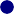 平成１４年１１月青森県企画振興部統計情報課青森県景気ウォッチャー調査について１．調査の目的統計データには表れないきめ細かな生活実感のある情報を収集し、県内景気動向判断の基礎資料とする。２．調査の実施概要（１）調査の範囲県内を東青地区、津軽地区、県南地区、下北地区の４地区に分け、各地域における経済活動の動向を敏感に観察できる業種の中からおよそ３０業種を選定し、そこに従事する１００名を調査客体とする。地域別・分野別の客体数（２）調査事項①	３か月前と比べた景気の現状判断とその理由②	３か月後の景気の先行き判断とその理由（参考） 景気の水準判断（３）調査期日等四半期に一度（１月、４月、７月、１０月）実施し、翌月初旬に公表。３．ＤＩの算出方法５段階の判断にそれぞれ以下の点数を与え、これらに各判断の構成比（％）を乗じ て、ＤＩを算出する。（本調査についてのお問い合わせ先）〒030-8570	青森県企画振興部統計情報課 統計情報分析・利活用グループＴＥＬ	017-734-9166（直通）又は017-722-1111（内線2179） ＦＡＸ	017-734-8038１．結果概要（１）３か月前と比べた景気の現状判断ＤＩ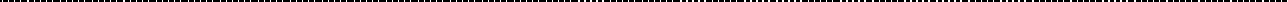 ① 県全体の動向前期調査と比べると、「やや悪くなっている」と答えた人が増加し、「変わらない」と並んで およそ４割を占めたことにより、７.３ポイント減の３５.４となり、引き続き横ばいを示す５０  を下回った。判断理由をみると、周囲で倒産・閉鎖が増えていることや来客数の減少、値下げ競争による利 益の伸び悩みなどが挙げられていた。また、天候不順による秋物商品の売上減や農作物の不振も  指摘されている。② 分野別の動向前期調査に比べて、全般的に悪化している。飲食業・サービス業など家計関連が、客単価低下 などにより、特に落ち込んだ。③ 地区別の動向前期調査に比べて、全地区で悪化しているが、県南地区では、新幹線開業効果をいくらか見込 む意見もあったため、減少幅は小さかった。津軽地区は半数以上の人が「やや悪くなっている」 と回答している一方、東青地区、県南地区は「変わらない」という回答が最も多い。（２）３か月後の景気の先行き判断ＤＩ① 県全体の動向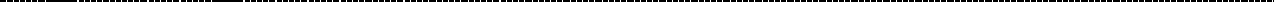 前期調査と比べると、「やや悪くなっている」、  「悪くなっている」と答えた人の割合がそれぞれ増加し、合わせて４割を超えた（前期は２割強）ことにより、９.７ポイント減の３６.７となり、引き続き横ばいを示す５０を下回った。判断理由を見ると、株価の下落や不良債権処理を中心とした金融政策への不安・不信感を挙げる声が多かった。りんご価格の低迷、競争激化による利幅減及び倒産発生、冬の賞与減少に よる家計への影響なども危惧されている。② 分野別の動向前期調査に比べて、全般的に悪化している。企業関連を中心に、不良債権処理による影響を 懸念している。③ 地区別の動向前期調査に比べて、全地区で悪化している。東青地区は「変わらない」と回答している人が７割近い。津軽地区、県南地区、下北地区では、「変わらない」と「やや悪くなっている」の 割合がほぼ並んでいる。２．県全体の動向（１）３か月前と比べた景気の現状判断①ＤＩ②回答別構成比（％）（２）３か月後の景気の先行き判断①ＤＩ②回答別構成比（％）３．地区別の動向（１）３か月前と比べた景気の現状判断＜東青地区＞①ＤＩ②回答別構成比（％）＜津軽地区＞①ＤＩ②回答別構成比（％）＜県南地区＞①ＤＩ②回答別構成比（％）＜下北地区＞（参考）①ＤＩ②回答別構成比（％）（２）３か月後の景気の先行き判断＜東青地区＞①ＤＩ②回答別構成比（％）＜津軽地区＞①ＤＩ②回答別構成比（％）＜県南地区＞①ＤＩ②回答別構成比（％）＜下北地区＞（参考）①ＤＩ②回答別構成比（％）４．判断理由（１）景気の現状判断理由変わらない（２）景気の先行き判断理由５．参考（参考１）景気の現状判断①ＤＩ②回答別構成比（％）③地区別ＤＩ(参考２） その他自由意見地区対  象  地 域調調査 客査 客体数数地区対  象  地 域合計家計家計企業企業企業雇用東青青森市とその周辺部3023234443津軽弘前市、黒石市、五所川原市とその周辺部3022226662県南八戸市、十和田市、三沢市とその周辺部3021217772下北むつ市とその周辺部10991110計計計10075751818187評 価良 く  な  っ てい る  や や  良 く  な  っ てい る  変 わ ら な い  や や  悪 く  な  っ てい る  悪 く  な  っ てい る  点 数10.75 0.5 0.25 0ｎ= 96ｎ= 96ｎ= 96平成１３年平成１４年平成１４年平成１４年平成１４年ｎ= 96ｎ= 96ｎ= 96１０月１月４月７月１０月合	計合	計合	計22.026.837.642.735.4家計関連家計関連24.330.638.141.234.2小売23.328.636.540.534.8飲食15.943.841.735.027.3サービス27.828.838.043.333.7住宅29.220.837.545.845.8企業関連企業関連6.911.136.145.836.1雇用関連雇用関連35.728.637.550.046.4良くなっているやや良くなっている変わらないやや悪くなっている悪くなっている平成１３年１０月1.01.019.242.436.4平成１４年	１月0.08.222.737.132.0平成１４年	４月1.17.745.133.013.2平成１４年	７月1.09.455.228.16.3平成１４年１０月0.05.241.742.710.4ｎ 96ｎ 96ｎ 96平成１３年平成１４年平成１４年平成１４年平成１４年ｎ 96ｎ 96ｎ 96１０月１月４月７月１０月合	計合	計合	計28.832.543.746.436.7家計関連家計関連29.132.642.246.236.3小売21.730.438.544.834.8飲食36.435.441.747.735.4サービス33.334.644.647.135.0住宅33.329.250.045.850.0企業関連企業関連23.627.847.245.833.3雇用関連雇用関連39.342.950.050.050.0ｎ= 30ｎ= 30ｎ= 30平成１３年平成１４年平成１４年平成１４年平成１４年ｎ= 30ｎ= 30ｎ= 30１０月１月４月７月１０月合	計合	計合	計23.323.337.049.137.5家計関連家計関連25.025.038.847.637.0小売30.625.039.350.038.9飲食16.733.350.025.016.7サービス19.422.237.550.038.9住宅37.525.025.050.050.0企業関連企業関連6.36.337.556.343.8雇用関連雇用関連33.333.325.050.033.3良くなっているやや良くなっている変わらないやや悪くなっている悪くなっている平成１３年１０月0.00.023.346.730.0平成１４年	１月0.00.030.033.336.7平成１４年	４月0.011.144.425.918.5平成１４年	７月3.610.764.321.40.0平成１４年１０月0.03.353.333.310.0ｎ= 29ｎ= 29ｎ= 29平成１３年平成１４年平成１４年平成１４年平成１４年ｎ= 29ｎ= 29ｎ= 29１０月１月４月７月１０月合	計合	計合	計23.334.542.342.533.6家計関連家計関連25.041.740.838.632.1小売30.644.443.836.133.3飲食8.341.741.733.316.7サービス25.046.437.543.835.7住宅25.012.537.537.537.5企業関連企業関連12.58.345.854.233.3雇用関連雇用関連37.537.550.050.050.0良くなっているやや良くなっている変わらないやや悪くなっている悪くなっている平成１３年１０月0.03.316.750.030.0平成１４年	１月0.020.720.734.524.1平成１４年	４月3.811.542.334.67.7平成１４年	７月0.013.350.030.06.7平成１４年１０月0.06.927.658.66.9ｎ= 28ｎ= 28ｎ= 28平成１３年平成１４年平成１４年平成１４年平成１４年ｎ= 28ｎ= 28ｎ= 28１０月１月４月７月１０月合	計合	計合	計18.322.434.839.736.6家計関連家計関連21.425.035.540.035.5小売11.115.634.434.434.4飲食16.766.733.350.037.5サービス35.717.933.339.332.1住宅25.025.050.050.050.0企業関連企業関連3.617.928.635.732.1雇用関連雇用関連37.512.550.050.062.5良くなっているやや良くなっている変わらないやや悪くなっている悪くなっている平成１３年１０月3.30.013.333.350.0平成１４年	１月0.06.913.841.437.9平成１４年	４月0.03.646.435.714.3平成１４年	７月0.03.465.517.213.8平成１４年１０月0.03.650.035.710.7ｎ= 9ｎ= 9ｎ= 9平成１３年平成１４年平成１４年平成１４年平成１４年ｎ= 9ｎ= 9ｎ= 9１０月１月４月７月１０月合	計合	計合	計25.027.835.033.330.6家計関連家計関連28.131.336.134.428.1小売16.725.016.741.725.0飲食25.033.341.725.041.7サービス41.733.350.033.316.7住宅-----企業関連企業関連0.00.025.025.050.0雇用関連雇用関連-----良くなっているやや良くなっている変わらないやや悪くなっている悪くなっている平成１３年１０月0.00.033.333.333.3平成１４年	１月0.00.033.344.422.2平成１４年	４月0.00.050.040.010.0平成１４年	７月0.011.111.177.80.0平成１４年１０月0.011.122.244.422.2ｎ= 29ｎ= 29ｎ= 29平成１３年平成１４年平成１４年平成１４年平成１４年ｎ= 29ｎ= 29ｎ= 29１０月１月４月７月１０月合	計合	計合	計28.330.842.648.337.9家計関連家計関連30.431.541.347.737.5小売25.019.446.450.036.1飲食50.041.725.041.733.3サービス27.838.943.846.937.5住宅37.537.537.550.050.0企業関連企業関連12.512.543.850.031.3雇用関連雇用関連33.350.050.050.050.0良くなっているやや良くなっている変わらないやや悪くなっている悪くなっている平成１３年１０月0.03.323.356.716.7平成１４年	１月0.03.343.326.726.7平成１４年	４月0.07.466.714.811.1平成１４年	７月0.013.869.013.83.4平成１４年１０月0.00.069.013.817.2ｎ= 29ｎ= 29ｎ= 29平成１３年平成１４年平成１４年平成１４年平成１４年ｎ= 29ｎ= 29ｎ= 29１０月１月４月７月１０月合	計合	計合	計35.839.746.245.037.9家計関連家計関連34.139.344.744.338.1小売33.341.734.441.738.9飲食41.741.750.041.750.0サービス34.442.954.250.032.1住宅25.012.550.037.537.5企業関連企業関連37.537.550.045.833.3雇用関連雇用関連50.050.050.050.050.0良くなっているやや良くなっている変わらないやや悪くなっている悪くなっている平成１３年１０月0.03.350.033.313.3平成１４年	１月0.010.351.724.113.8平成１４年	４月0.015.457.723.13.8平成１４年	７月0.06.770.020.03.3平成１４年１０月0.010.337.944.86.9ｎ= 29ｎ= 29ｎ= 29平成１３年平成１４年平成１４年平成１４年平成１４年ｎ= 29ｎ= 29ｎ= 29１０月１月４月７月１０月合	計合	計合	計26.727.642.946.637.1家計関連家計関連27.428.840.847.536.3小売11.128.137.546.928.1飲食41.725.050.058.341.7サービス39.328.633.342.935.7住宅37.537.562.550.062.5企業関連企業関連21.425.046.442.935.7雇用関連雇用関連37.525.050.050.050.0良くなっているやや良くなっている変わらないやや悪くなっている悪くなっている平成１３年１０月3.33.316.750.026.7平成１４年	１月0.00.044.820.734.5平成１４年	４月0.010.753.632.13.6平成１４年	７月0.020.751.720.76.9平成１４年１０月0.013.834.537.913.8ｎ= 9ｎ= 9ｎ= 9平成１３年平成１４年平成１４年平成１４年平成１４年ｎ= 9ｎ= 9ｎ= 9１０月１月４月７月１０月合	計合	計合	計13.930.642.544.427.8家計関連家計関連15.628.141.743.828.1小売8.337.533.333.337.5飲食0.033.341.750.016.7サービス33.316.750.050.033.3住宅-----企業関連企業関連0.050.050.050.025.0雇用関連雇用関連-----良くなっているやや良くなっている変わらないやや悪くなっている悪くなっている平成１３年１０月0.00.011.133.355.6平成１４年	１月0.00.044.433.322.2平成１４年	４月0.00.080.010.010.0平成１４年	７月0.011.166.711.111.1平成１４年１０月0.00.033.344.422.2現状 分野 地区 業種 理由 やや良くなっている家計東青観光型ホテル・旅館７、８、９の営業状態が、３か月連続で例年より若干良いから。やや良くなっている家計津軽卸売業民間工事は少ないものの、公共工事の発注(入札）が活発になってきていると思う為。やや良くなっている家計津軽観光型ホテル・旅館３ヶ月前は過去最低でしたが、９月には言ってから少しずつ動きが見られた。やや良くなっている家計下北レストラン狂牛病、あれから１年、売上は前年比約９％の下落。低迷だった前年に比べたらよくなっている。やや良くなっている雇用県南人材派遣企業の中で新卒採用を予定していたり、人員増加の傾向が見ら れる。コスト削減=人員削減ではない、ということに気付き始めた企業が増えたように感じる。変わらない家計東青乗用車販売当店での新車販売台数、整備の入庫量はそんなに変わりありません。変わらない家計東青衣料専門店経済環境がグローバル化し、情報化の進展に消費者は慣れてきた結果、今の生活リズムに違和感を感じなくなって来たから、と思います。変わらない家計東青家電量販店客数が増えない。お店にいらしても、手ぶらで帰るお客様が目につく。変わらない家計東青商店街１．前回同様に、日常の生活費増に追われている現状です。２．９月は、雨など気温の急変により、夏物・秋物の品揃えが大変でした。売り上げダウンの大きい要因でした。変わらない家計東青卸売業売上等の変化が見られない。変わらない家計東青一般飲食店当店は鍋焼きうどんを始めると店が活気が出る。９月２５日より鍋焼きうどんを売り出した。変わらない家計東青都市型ホテル売上げ状況も横ばい推移（同業間では、売上げ減少はやむなしとしている）。特に景気上向きの素材もなく、逆に厳しい話題が多かった。変わらない家計東青観光名所等来園しているお客様の購買意欲がなく、まだまだサイフのひもはゆるんではいない。変わらない家計東青旅行代理店業界は下降の一途だが、大型店の売上げが多少持ち直しているようです。変わらない家計東青設計事務所ギリギリでどうにか体制を保っている状況に感じます。変わらない家計東青住宅建設販売お客様は長期のローンを利用する事になるので、現在の雇用不安、今後の景気が問題となっております。変わらない家計津軽スーパーお客様はまわりの店舗を買い回りをし、ムダ買いをしなくなっている。変わらない家計津軽衣料専門店消費者の相変わらずの節約ムード。変わらない家計津軽住宅建設販売ＴＶ、新聞等報道が景気が悪い悪いと騒いでる割には、一般庶民は平気な顔をしてるように見受ける。失業率が増加したり、確かに一部にそういう傾向があるだろうが、政府が余りにも冷やかでは・・・。しかし、強制的に銀行に資本投入した際、自己資本比率改善の為、貸出を渋り、この影響で倒産増えるのが心配。変わらない雇用東青新聞社求人広告本紙の広告関連売上を見ても、昨年実績を下回る傾向が続いている。これは地元企業の経費切り詰めで、宣伝費削減を打ち出しているため。不況期ほど宣伝も大切だが、余裕のある企業が依然少なくなっている。実際、小売業は売上が減り、四苦八苦している話ばかり聞く。変わらない雇用県南新聞社求人広告悪いままで推移しており、底が見えない不安感が漂っている。やや悪くなっている家計東青コンビニ８月は天候も悪く、当店の売上げも伸び悩みが続いたことと、当店は国道沿いにあるが、例年に比べ県外ナンバーの来客も少なく、観光客も少ない様に思う。今年は昨年に比べ寒い。やや悪くなっている家計東青百貨店傾向として、前年割が続いている。やや悪くなっている家計東青スーパー平均単価は下落し続けているが、買上げ点数が増えない。やや悪くなっている家計東青一般小売店店舗によってはプラス（昨年比）のところもあるが、全体ではマイナス傾向。特に、路面店の落ち込みは回復していない。テナント店では、プラスの店、マイナスの店半々位。やや悪くなっている家計東青美容院お客様の中では、会社が倒産したとの声を２、３人から聞いた。仕事があるうちいいよ、と言う声がある。やや悪くなっている家計東青パチンコお客様間の話題に新聞、テレビetc.のニュースが多く、特に同 業のサービス関係の方々の不安、不満が以前より多くなったと思われます。やや悪くなっている家計東青競輪場車券売上げが減少している。やや悪くなっている家計津軽百貨店極端な変化は見られないものの、購買意欲が少なくなっていると思われる。（暖かい気候の為もあるが、秋商材が不振）やや悪くなっている家計津軽家電量販店来店客数、買上げ客数が右肩下がりで減っている。やや悪くなっている家計津軽一般小売店前年比が、４～６月は１１５％だったのが、７～９月は１１３％とやや悪くなっているので。やや悪くなっている家計津軽商店街・商店街来街者が少なくなっているように感じられる。・売上が若干下がりぎみである。やや悪くなっている家計津軽一般飲食店りんご農家の農薬の事があって、皆さん先に不安があり出費をおさえていると言っています。やや悪くなっている家計津軽レストラン時期的なもので有る。やや悪くなっている家計津軽都市型ホテルレストラン部門はややダウン。忘年会の感触も、安価、縮小傾向。やや悪くなっている家計津軽観光名所等夏の長雨の影響で商品となる農作物が品不足。仕入価格高騰によるコスト増も発生（以上販売部門）。観光客の施設入込は逆に増加となったが、あくまでも屋内施設中心の結果であり、広く見れば決して良くはなかった。やや悪くなっている家計津軽旅行代理店主力のつがるの価格の下落と､農繁期による農家の消費の減。相変わらずのリストラ､倒産等による活気のなさ。やや悪くなっている家計津軽ガソリンスタンド最近、身近な知人の自己破産が数件あった。やや悪くなっている家計津軽設計事務所物件が少ない。又、いままで算入していない業者が新しく算入してきている。やや悪くなっている家計県南コンビニ１）求人（自店において）に対し、希望者数がかなり多い。現在の未就職者数が増大傾向にあると言う事＝不況状態。やや悪くなっている家計県南衣料専門店気候が例年に比べ暖かいので、秋物衣料の売り上げはいまいちの感じがする。やや悪くなっている家計県南一般小売店マスコミ関係から今年の年末ボーナス予想が発表され、ほとんどがマイナス予想である。やや悪くなっている家計県南商店街大型店、専門店とも売上が伸び悩み、利幅が少なくなっているから。やや悪くなっている家計県南卸売業依然としてデフレであり、売上がのびず、利益がとれない。景気対策が見えてこない（悲観的な話しが多い）。やや悪くなっている家計県南一般飲食店自店においては変わらないが、周囲の様子を見た限りでは、「いつになったら」という声が多い。今の状態では、例えば経済が多少良くなったからといっても、消費レベルは上がらない、と思わざるを得ないのでは。やや悪くなっている家計下北スーパー閉店する所が多くなっている。商品の動きが悪くなって来た。やや悪くなっている家計下北一般小売店給料日前と後での売り上げが明らかに違う。以前は、特売時にはそれなりの売り上げを作っていたが、８月以降は１５日～２０日間の売り上げの落ち込みが激しい。やや悪くなっている家計下北都市型ホテル前年に比べ、宴会利用が減少している。やや悪くなっている家計下北タクシー昼も夜も近距離客の減少が目立つ。日報の回数が２０～２５回ぐらいと非常に少なくなっていることなどから考えられる。やや悪くなっている企業東青経営コンサルタント消費マインドの冷え込み続き、景気回復の良い材料が見当たらない。企業業績も企業間の格差がより鮮明となり、資金繰りに支障をきたす企業が目立ちはじめている。やや悪くなっている企業津軽飲料品製造昨年より活況が感じられない。やや悪くなっている企業津軽電気機械製造７～９月、景気は横ばいだったと思うが、下期に入り、１０月以降良くなる要因が全くない。やや悪くなっている企業津軽建設新規の受注が少ない。官公庁の発注量が少ない。やや悪くなっている企業津軽経営コンサルタント依然として過半数の企業の売上が３ヶ月前と比べて下がっており,特に飲食業と建設業が著しい。やや悪くなっている企業県南紙・パルプ製造やや円安傾向で、輸入諸資材が値上がりしている。また、株価の低迷が実損のみでなく、心理的にも需要面で悪影響しているため。やや悪くなっている企業県南経営コンサルタント話題が景気の事が多くなり、悪い、悪いだけで良い話は全然無い。ますます活力が感じられなくなっている。やや悪くなっている企業県南広告・デザイン前期の月売上高を比べ、３０％以上のマイナスがある。やや悪くなっている雇用東青新聞社求人広告不動産、住宅設備関連の広告が良くない。悪くなっている家計東青レストラン来客数が前年と比べて減少している。コースの内容も、ランクをおとしてくるケースも多い。悪くなっている家計東青スナック昨年の八月、九月と今年（八月、九月）を比較して、特に悪い。悪くなっている家計東青タクシータクシー業界比較的稼動の良いと言われる８月～９月（ねぶた、秋の観光）の動きが非常に低迷。１０月、１１月の観光予約等皆無に等しい。又、一般の利用も右下がりが続いている。悪くなっている家計津軽スナックお客様が店に来店する回数が少なくなって来ています。悪くなっている家計津軽コンビニ周辺事業所の閉鎖が目立つ。悪くなっている家計県南タクシー我が市は農業が主体ですので、今年の春からの異常気候、夏の長雨、秋になってやれやれと思っていたら、２１号台風によって作物が倒伏。農家が悪ければ、市内の景気は良くならないと考える。悪くなっている家計県南美容院以前は雰囲気として感じられたが、現在は数字等で実感として感じられる。悪くなっている家計下北スナック建設業の不振がひどい。悪くなっている家計下北ガソリンスタンド前回回答しました倒産会社予想が全て倒産となりました。建設業２件、不動産業１件、原因は銀行の貸出しぶり。今後も関連会社倒産あると思われます。悪くなっている企業県南食料品製造売上、利益共、この３ヶ月は前年、前々年と比較しても、とても悪い。特に９月はひどい。先行き分野 地区 業種 理由 やや良くなっている家計津軽卸売業ある程度、今後の仕事に対する見通しがつくと思われる為。やや良くなっている家計津軽レストラン年末に向け、現在より売上は上昇すると思う。やや良くなっている家計津軽観光型ホテル・旅館３ヵ月後はお正月なので、やや良くなると思います。やや良くなっている家計県南一般小売店１２月の新幹線開通で、一時的にしても、来訪者は増加し、飲食関係を中心にプラス面に動くと思われる。やや良くなっている家計県南スナック新幹線開業、忘年会、新年会に期待している。やや良くなっている家計県南パチンコ希望的観測であるが、減税による消費の拡大、金融機関の不良債権等、政策に少し期待が持てる。やや良くなっている家計県南住宅建設販売東北新幹線八戸駅開業後の波及効果を期待したい。変わらない家計東青衣料専門店一般消費者の生活環境が、短期間に経済変化による影響を受ける要素がない、と思うからです。変わらない家計東青家電量販店雇用状況が厳しい。変わらない家計東青商店街１．明るい話題が出てこない。最近の経済講演会でも、デフレが当分続く見方が強いようです。それに、公務員の給料ダウンのニュースもあり、辛抱体制に入っているようです。変わらない家計東青卸売業先行き不透明。変わらない家計東青一般飲食店例年、鍋を始めると変動が少ない。変わらない家計東青スナック良くなるように期待して、それなりに頑張るつもり（年末に向けての動きを見るつもりです）。変わらない家計東青観光型ホテル・旅館１０月の予約状況があまりよくないし、直前予約が多くなっているので予測が不明のため。変わらない家計東青都市型ホテル金融情勢の厳しさが一段と強化されるものと思われ、景気上向きの素材が少な過ぎる。さらに競争激化による収益上の問題もあり、相当の努力を前提に、変わらないとした。変わらない家計東青観光名所等なにも、良くなる材料がないように考えます。具体的な良くなる材料が打ち出され、しばらくしてから良くなるのでは．今の所なにも良くはならないと思います。変わらない家計東青旅行代理店単価が下がり、件数をこなしても、売上高、利益が追いつかない。多少の明るさは見えるものの、総体的な状況は変化ないと思う。変わらない家計東青美容院前年比からみると、同じだと思う。１２月の売り上げで左右すると思う。変わらない家計東青ガソリンスタンド政治の景気対策に期待がもてないから。変わらない家計東青設計事務所この先の季節をむかえるにあたって厳しさに変化はなし。変わらない家計東青住宅建設販売お客様は長期のローンを利用する事になるので、現在の雇用不安、今後の景気が問題となっております。変わらない家計津軽百貨店株価低迷、雇用不振等、悪くなる要素があっても、明るい話題がなにもない。変わらない家計津軽スーパーいろいろなイベントとか手法を変化させ対応しているが、消費者はある程度のお金しか使わない。変わらない家計津軽衣料専門店・無登録農薬によるリンゴ価格の低調考えられる。・日銀短観による、景気回復の勢い鈍るとの予想。変わらない家計津軽商店街・国の景気対策において好転の兆しが不透明である。・銀行の資産査定の厳格化によりデフレが加速し、失業者が増加する懸念がある。変わらない家計津軽スナック農家の農薬問題でりんごの値段も安くなってくるとききます。私達サービス業にとって一番影響があると思います。変わらない家計津軽設計事務所良情報がない。変わらない家計県南百貨店新幹線八戸駅開業（12/1）による、地域経済への影響をどのように判断するかによると考えますが、一時的に、開業記念セールやイベント等で景気は盛り上がると考えるが長続きはしないと考え、景気に変化はないと判断します。変わらない家計県南一般飲食店変わらないというのは、新幹線効果があるかもという訳で、現況では更に悪くなるという判断をしています。というのも、まだまだ政・財界の「うみ」が出しきっていない。変わらない家計県南観光型ホテル・旅館不良債権の整理等のニュースを聞くと、我社も対象になりうるし、すぐには景気が良くなるとは思えない。変わらない家計県南設計事務所政府の景気対策が見えて来ない。変わらない家計下北スーパー３か月先に景気が良くなっているとは思えない。変わらない家計下北レストラン忘・新年会の予約を期待し、景気の回復を願うしかない。変わらない家計下北タクシー１２月～１月に入ると、観光客はゼロに等しく、中小企業のボーナスなど、厳しい状況が続きそうで、良くなる期待が持てない。変わらない企業東青食料品製造景気が良くなるような情報がほとんどなく、サラリーマンにとっても増税に結びつく情報ばかりで、希望もてない。変わらない企業東青広告・デザインアメリカ経済の状況等。変わらない企業津軽広告・デザイン依然として悪い状況は回復できないのでは。公共工事の激減、発注単価の低価格化、個人消費の低迷等、不安材料はたくさん有。経済に元気なし。変わらない企業県南飲料品製造料飲筋、以前は客単価の低下が問題であったが、最近は客が来ないことが問題となっている様。変わらない企業県南紙・パルプ製造年末商戦や新幹線の開通もあり、政治、経済の劇的な変動がなければ、現状維持されるものと思われる。変わらない企業県南電気機械製造お客様の利益を考え、最も安く、最も性能の良い、価格と機能のバランスが大切なのに、今の日本国内は、価格さえ良ければあとは何でも良い、という考えがはびこっている。これは半年や１年ではなおらない。変わらない雇用東青人材派遣景気好転の材料が見あたらない。変わらない雇用東青新聞社求人広告広告に関しては、現在もギリギリの線で出稿している状態で、増加につながる要素が少ない。変わらない雇用東青求人情報誌３か月程度の期間で良くなる要素が無い。変わらない雇用津軽新聞社求人広告新幹線八戸駅開業に伴う経済効果を期待したいが、津軽で意欲的に商品交流を図るなどの動き少ない。様子見か。ＪＲで人が、物が少し動くようだと消費欲につながるかも。変わらない雇用県南人材派遣どの企業も、まだまだ模索中なので、結果が出て、街(市)全体 に景気の良さを影響させるまでにはかなりの時間が必要に思う。変わらない雇用県南新聞社求人広告倒産の話題ばかりで、個人消費の回復の兆しもなく、県南地区の失業率は最悪のまま。新聞の求人広告は低水準のまま。やや悪くなっている家計東青百貨店衣料品の動きが良くない。やや悪くなっている家計東青パチンコ株価の動向が非常に悪い方向で、金融関係の立直しがどこまで可能か？やや悪くなっている家計東青競輪場車券売上げが増える要素が見あたらない。やや悪くなっている家計津軽家電量販店好転する要素がない。やや悪くなっている家計津軽一般小売店売上げのカード売上の比率が高くなっている。ということは、先の売上を喰っているという感じがある。株式市場も安値更新している。やや悪くなっている家計津軽一般飲食店りんご農家の売上げによって、津軽の今後の経済が変わってくると思われるが、それとは関係なく、先をよめないので、財布のひもはかたいと思う。やや悪くなっている家計津軽都市型ホテル昨年に続き、りんごの価格低迷は大きい。やや悪くなっている家計津軽観光名所等冬を迎えることで、お客様の出足が鈍くなるとともに、冬の賞与が減少傾向と報じられていることから、観光を含めた余暇活動への影響が懸念される。やや悪くなっている家計津軽旅行代理店国の政策による中小企業の経営の不安定化､新幹線開業による津軽への経済効果の疑問（新幹線とは関係なく､明るい材料が見当たらない）。やや悪くなっている家計津軽住宅建設販売政府による財政再建の手立てが見えてこない。逆に政府竹中大臣による景気悪化を煽ってる発言が平気で発表されている状態。日経平均８,５００円をそのまま手をこまねいているようで は、景気回復しばらく期待出来ない。やや悪くなっている家計県南コンビニ１）現状の株価の下落、大手企業の問題・リストラ。ＴＶ、雑誌、メディア等でも知られる通り、大規模な雇用対策を実施しない限り、景気回復は見込めない。やや悪くなっている家計県南スーパーアメリカのバブル景気も終わり、低迷期に入ると思う。日本の株価が好転するまで、あと数年かかるだろう。見通しは暗い。やや悪くなっている家計県南乗用車販売アメリカがイラク攻撃を始めたら、景気は間違いなく落ち込む事が予想されるから。株価も低いし、銀行へ公的資金を注入しても弊害が有る。やや悪くなっている家計県南商店街賃金低下、リストラ等、消費者心理が冷えているから。やや悪くなっている家計県南旅行代理店バリ島テロ事件や、アメリカのイラク攻撃の進展しだいでは、旅行手控え等の影響が懸念される。やや悪くなっている家計県南タクシーやはり農業がダメージを受けている事と、一家の世帯主が老後と将来に不安を持っている様に思う。やや悪くなっている家計県南ガソリンスタンド製造業の海外移転。農漁業の不振。やや悪くなっている家計下北一般小売店円安、株価の下落。政府は景気ＤＩを据え置いたが、明らかに景況感は悪化していると思われる。自店もそうだが、既存店ベースの売上は、９月、１０月皆悪化している。やや悪くなっている家計下北ガソリンスタンド建設業の公共工事は半減しており、関連建設業苦しさのあまり両立手形振り出しのものがあり、今後事故発生となります。ガソリンスタンドも、銀行借入不可能となり、閉店するか倒産も出るものと思われます。やや悪くなっている企業東青経営コンサルタント内閣改造後の経済対策への期待感もあるが、まず不良債権処理が優先されると思われる。したがって、企業倒産および失業者増は不可避．デフレ圧力が一層強まる可能性がある。やや悪くなっている企業津軽飲料品製造・不良債権の処理が進展するにつれ、失業者が増え、消費が抑制され、景気が低迷する。・無登録農薬の問題で、りんご市況に影響を受ける。やや悪くなっている企業津軽電気機械製造構造改革の遅れ、進まぬ不良債権処理、急激な株価の下落など、大きな問題が残ったままだと思うから。やや悪くなっている企業津軽建設新規の受注が少ない。官公庁の発注量が少ない。やや悪くなっている企業津軽経営コンサルタント小売業及び卸売業の一部の企業は売上が伸びるが､全体として過半数の企業が売上低下と予想される。やや悪くなっている企業県南食料品製造経済失政による経済の停滞。政府による問題先送り体質等により、生活防衛姿勢が常態化して、消費マインドに火がつかない。やや悪くなっている企業県南建設地方自治体の財政悪化が顕著で、発注増が見込める状況にない。また、金融機関の不良債権処理加速の民間発注への影響と業界に及ぼす影響が心配される。やや悪くなっている企業県南経営コンサルタント政府の施策、外国（米国、ドイツなど）も悪くなっている影響を考え、又、新しい産業が興る見込みがないから。やや悪くなっている企業県南広告・デザイン通常見込める数字が、今後３か月、予定がない。やや悪くなっている企業下北食料品製造国の銀行に対する政策が不透明。悪くなっている家計東青スーパー平均単価は下落し続けているが、買い上げ点数が増えない傾向が続いていると思う。悪くなっている家計東青一般小売店明るい状況なし。悪くなっている家計東青レストラン町全体を見ても活気がない（お客さんが町に出ていない）。そのことで、お金が回っていってないと思う。その割に、新店舗が出来ているので、全体的に、１店に入店する割合が減少しているのでは。悪くなっている家計東青タクシー賞与削減等、社会に出まわる”金”が少なくなると考えられる。全ての事項について、節約が進む。悪くなっている家計津軽コンビニ周辺事業所の閉鎖が目立つことから、周辺購買人口の減少があること。そのことによって、全体としては消費支出、可処分所得の減少につながることが懸念されること。りんご価格の先行不透明感。悪くなっている家計津軽ガソリンスタンド政府の景気・経済対策の遅れ。悪くなっている家計県南衣料専門店不良債権処理問題で、デフレ対策をどうするか、方向を確かに示さないと景気は良くならないと思う。悪くなっている家計県南卸売業内閣改造により国の政策が変わる。不良債権処理だけが進む可能性があり、具体的な景気対策が出ていない。悪くなっている家計県南レストラン竹中金融経済相で銀行の不良債権の処理と経済回復が出来るのか不安である。私達の様な店では銀行が頼りである。もし政策に失敗した場合、どのような責任がとれるのか。悪くなっている家計県南美容院政府等の政策が不透明。実感がわかない。悪くなっている家計下北一般飲食店内閣改造で株も安くなったみたいですし、それから今の状態ではよくなる見通しは何もありません。一生懸命頑張って、負けてはいられないと思ってはいますが、どうにも、人出がないので困っています。悪くなっている家計下北スナック各業種とも倒産件数の増加。悪くなっている企業東青建設政府主導で不良債権処理に拍車がかかれば、大混乱は必至。もともと財務体質の弱い県内企業はひとたまりも無い。自助、自立の精神で改善、改革し、新しい分野を開拓できる企業だけが生き残る。ｎ= 95ｎ= 95ｎ= 95平成１３年平成１４年平成１４年平成１４年平成１４年ｎ= 95ｎ= 95ｎ= 95１０月１月４月７月１０月合	計合	計合	計13.113.716.821.720.5家計関連家計関連14.216.718.321.923.2小売13.317.919.220.725.9飲食9.118.820.825.020.8サービス15.716.317.421.322.1住宅20.88.312.525.020.8企業関連企業関連6.94.211.115.39.7雇用関連雇用関連17.97.116.735.720.8良いやや良いどちらとも言えないやや悪い悪い平成１３年１０月1.00.07.134.357.6平成１４年	１月0.02.18.232.057.7平成１４年	４月1.10.08.845.145.1平成１４年	７月0.01.025.532.740.8平成１４年１０月0.04.211.646.337.9平成１３年平成１４年平成１４年平成１４年平成１４年１０月１月４月７月１０月合	計合	計13.113.716.821.720.5東青13.310.815.721.723.3津軽15.817.218.325.020.7県南10.812.913.419.017.0下北11.113.925.019.422.2分野 地区 業種 自由意見 家計東青コンビニ友人・知人も給料が下がったとか、リストラにあったとか、暗いニュースが 多い。３ヶ月前は、これから夏をむかえるということもあり、期待感もあっ たらしいが、この時期は、冬に向かって、何かにお金がかかるらしく（ス   トーブとか、衣類とか）、サイフのヒモがかたくなっているようだ。家計東青スナック不景気状態なのに、不祥事事件が続き、ますます皆様自粛するのでは？家計東青レストラン東京との情報のやりとりをしているが、地方から見れば、人口が多い分、や りやすいと思いがちだが、かえって東京のほうが難しい、と言われた。家計東青一般飲食店早く景気が上向いて欲しいと思います。家計東青卸売業あまり意味の無い調査のように思えますが？家計東青観光型ホテル・旅館青森県向けの旅行企画が多くなっているが、県の企画の中に浅虫方面があま りないのが不満。家計東青商店街最近、柳町に空き地・空き店舗の紹介が、事務局に多い。実際に開店が目    立っております。新町に比べ、地価安感もあり、土地売買交渉が水面下で動 いております。パラソルロードすごい。家計東青都市型ホテル不良債権問題と景気のテコ入れとの関連が不透明すぎる。不安が先にたち、 どうしても自己防衛的になる。家計東青美容院調査結果に表れている数字よりも、現実は低いような気がする。企業側から 見ると、賃金と売り上げとの関係にずれが出ている。家計津軽ガソリンスタンドガソリンスタンドを運営しているが、規制緩和により新設が増え、現在は飽 和状態にあり、同業者全体が苦しい。家計津軽レストラン閉店する同業者が目立って来た。家計津軽一般小売店去年の７月あたりから少しずつ売上がのびてきているのが、大手百貨店の倒 産によると考えていたが、同業者の売上等から推測して、どうも当社の主力 取扱メーカーののび（全国的に見て）によるものと思える。二極分化がすす んでいると思われます。家計津軽卸売業倒産企業が多い中で、自己破産申請が増加している事。家計津軽家電量販店９月度の暖房器の歳時を２回行ったが、結果は前年並みとまずまずの結果で した。どうしても買う必要がなければ、買ってくれない（商品）消費行動と 思われる。家計津軽観光型ホテル・旅館最近県内でも、公務員給料のカットが見られますが、そうなるとますます景 気が低迷し、そのしわよせが私達サービス業にも影響していると思われま   す。家計津軽住宅建設販売デフレデフレと安売り合戦をしている中で、女性用高級化粧品だけが売上が どんどん伸びているとは一体どういうことを意味してるか。それだけ、未だ 未だ余裕あると（庶民の財布）いうことか。東証ダウとうとう９千円を切    り、銀行冬の時代に突入。公的資金再投入で生き残る銀行は、某都市銀行だ けか。益々タンス預金増えそう。家計津軽商店街景気回復策の早急なる実施を国に強く要望して欲しい。家計津軽設計事務所県、国の行政が、国民県民のスタンスになっていない。個人の保身の為に行 動している様にうつります。家計津軽都市型ホテルどの業種も来年は生き残りをかけた勝負の年ではないか。手抜きは許されない。家計津軽美容院当分かわらないのでは？家計津軽旅行代理店求人倍率の低さ､小企業（個人）の倒産､閉鎖など、年を越せない企業が多く 出ないことを祈ります。家計県南スーパー今、日本に明るい話題が欲しいと思う。北朝鮮の問題にせよ、内閣改造にせ よ、日々の事件でも、先に希望が湧くような話題が少ないのは一番つらい。家計県南タクシー改革によって、次から次へと、一人一人に痛みが多くなってくるので、成長 なくして下落のみ、と言う感じですね。この痛みに慣れるまでは、まだまだ 景気はよくならないと思う。又、新幹線が１２月から八戸まで来ても、県内 に入ってくる人よりも都会に出て行く方が多くなるのでは、と私事に考えさ せられます。家計県南レストラン私達レストランでも､何か企画物を出したり催しもの（南部千年祭やグルめぐ り）があると、お客様が高いコース料理の食事をして下さる。又、このアン   ケート結果が後日送られてくるが、県全体の様子がよくわかり参考になりま  す。家計県南一般飲食店景気をきちんとしたものにするには、経営倫理の確立が必要と思うが、経営 倫理についての質問もあっても良いと思うが。例えば、経営倫理についてど の様に感じておられますか。家計県南一般小売店中心商店街（三日町）のクツ屋さん（２店舗）が倒産し、空屋が増えた。家計県南観光名所等お客様は変わりなくありますが、買い物をする人はまあまあです。家計県南乗用車販売デフレで商品の値段を上げる事が出来ない割には賃金が上昇している為に、 経営状況が大変厳しいと得意様から云われ、代替、増車は当分の間見込めな いという事である。家計県南美容院お客様が少ない。ＰＲしても反応がにぶい。青森県木村知事、なんとかして くれ。家計県南百貨店新幹線八戸駅開業に向けて、八戸市中心商店街の六日町から三日町までの一 帯に飲食や物産で構成する屋台村が１１月オープンに向けて進められてい    る。これが話題になり集客につながれば、商店街の名物通りとしてやって行 けると考える。家計県南旅行代理店１２月１日の新幹線八戸駅開業を控えているが、市内全般に燃えているとい う印象も薄い。家計下北スーパー仕事がないと言う声と、仕事があっても時間と期間が短いと言う声有り。家計下北タクシー１２月開業の新幹線八戸駅からの下北への乗り入れでの期待感や宣伝等の盛 り上がりが少ないと思う。家計下北レストラン時間短縮の職場が増えたのか、昼夜掛け持ちで働いている主婦が見受けられ る。又、若年者の職がない。家計下北一般飲食店都会の方では、何か良い方向にむいている事業もあるとききますが、青森県 の方は、やはり、良い所もあるのでしょうか。見通しはたちません。ますま す悪くなるのではないかと心配しております。企業東青建設原発の事故隠しは、エネルギーの安定供給に影響を与えないか、そこからい ろいろな問題が派生しないか、と苦慮している。企業東青食料品製造青森県の求人倍率が全国最低ランクとの事が報道されましたが、来年春の若 者の失業者増加が心配です。企業津軽経営コンサルタント今後の政府の不良債権処理の状況と本県産農作物販売の好不調が、本県企業 に大きく影響を及ぼすと考えられる。企業津軽広告・デザイン先日の内閣改造において、改革ばかりを大声で言い、経済回復を目指した発 言、行動はなし。株価も即時反応し下落、この先全く不安。同業者の全国組 織においては、昨年から更に脱会する会社が増えている。企業津軽電気機械製造地銀はそうでもないが、都銀の貸し渋りが強まりつつあるような気がする。企業県南経営コンサルタントデフレスパイラルから抜ける政策が欲しい。インフレ率でも設定して、目標 を掲げたらどうか？企業県南広告・デザインこの状況においても、中小企業に対する支援的な対策が不充分どころか、条 件がさらに難しくなっている。企業県南紙・パルプ製造ガソリン給油所のセルフ化が更に進んでいる模様。企業県南食料品製造政治家？政治屋！の問題解決能力の無さにあ然としている。何をしたら経済 が立ち直れるかわからない政治家の政治ごっこが問題。企業県南電気機械製造逆に、海外向けの方が、コストは厳しいが、その他の部分で融通がきくの    で、結果として良い品物を安く作って納めている。日本企業は価格にばかり 目が行って、悪い品物をつかんでいる。雇用東青新聞社求人広告新聞業界、殊に地方紙にあっては、全国的に似たような状況のようです。雇用東青人材派遣派遣会社であるが、主力が金融機関であり、派遣社員数は横這い。雇用津軽新聞社求人広告アジア大会への期待も市民らにない。開催地では、宿泊などに期待あるが、 大きな活力にならないとみている。雇用県南新聞社求人広告水産関係の大型倒産で、水産業界も先行不安が増大している。雇用県南人材派遣全部とは言わないが、八戸の求職者は意識が低い。半年バイトをして、失業 保険をもらう生活が都合良い、と考えている人が、あまりにも多い。このよ うな意識の低さが、街全体をよどませていると思う。